Regional transportplan 2022-2033 - Invitasjon til innspel til økonomisk handlingsprogram og investeringsprogramFylkestinget vedtok 16. desember 2021 Regional transportplan 2022-2033 for Vestland (RTP), sjå Politisk Utval (vlfk.no). Saman med planen vedtok Vestland fylkesting handlingsprogram for RTP. Det vedtekne handlingsprogrammet omtala ikkje konkrete prosjekt i investeringsprogrammet. Fylkestinget gjorde på dette grunnlag m.a. slikt vedtak i saka: 2. 	«Fylkestinget sluttar seg til at investeringsprogrammet skal innarbeidast i handlingsprogrammet for Regional transportplan 2022-2033 og vert lagt fram for handsaming i fylkestinget i juni 2022. Fylkestinget ber om at investeringsprogrammet vert sendt til kommunane for innspel før endeleg vedtak.» Vedlagt følgjer utkast til økonomisk handlingsprogram og investeringsprogram for perioden 2022- 2033, som med dette vert sendt til kommunane i Vestland med moglegheit for innspel.Vi ber om innspel innan fredag 1. april 2022.Prosessen med regional transportplan 2022-2033 viser at det er store behov i fylket. Det økonomiske handlingsprogrammet viser at dei økonomiske rammene fylkeskommunen har til disposisjon, vil vere langt frå tilstrekkelege for å kunne møte det store behovet i fylket for drift, vedlikehald og investeringar innan samferdsel.I gjeldande økonomiplanperiode 2022-2025 er det i investeringsprogrammet til fylkeskommunen avsett midlar som skal fordelast i samband med vedtak av Investeringsprogrammet til Regional transportplan i juni 2022. I tillegg er det lagt opp til at finansutvalet i fylkeskommunen skal fastsetje investeringsrammer for 2026 i mars 2022. Investeringsprogrammet skal avklare fordeling av midlar i komande økonomiplanperiode 2023-2026, samt utarbeide ein langsiktig portefølje av større prosjekt som kan realiserast i resten av planperioden fram til 2033. Det vidare arbeidet med investeringsprogrammet skal m.a. avklare to forhold:Kor mykje midlar som skal avsetjast til rammeløyvingar for mindre tiltak. I Regional transportplan 2022-2033 er det peikt på at det er store behov for rammeløyvingar til trafikktryggleik/mindre utbetringar, gang- og sykkelprosjekt, kollektivtiltak,, tunneloppgradering samt til utbetring av bruer og kaiar. Ut frå dette er det gjort ei vurdering av kva som vil vere tilgjengeleg ramme når det vert teke omsyn til behovet for å vidareføre midlane til rammeløyvingane, i tillegg til naudsynt vedlikehald av bru og kai for å sikre fortsett framkome.Porteføljen av store prosjekt. Det er silt ut ein del prosjekt som er aktuelle for lister for investeringsprosjekt som kan realiserast i perioden. Slik dei økonomiske rammene er i dag, er det ikkje grunnlag for å kunne realisere alle dei nemnte prosjekta. Det er vidare føreslått å bruke opp mot 200 mill. kr. årleg til strekningsvise prosjekt på det overordna vegnettet. Vedlagte utkast til økonomisk handlingsprogram inneheld ikkje eit endeleg forslag til fordeling av midlar, men vurderer fordelinga mellom ulike føremål i investeringsprogrammet. Vidare vert prosjekt som er vurderte som aktuelle for oppstart i perioden omtala. Prosjekta er delt inn i prosjekt som kan realiserast i komande økonomiplanperiode 2023-2026, og prosjekt som er aktuelle fram mot utgangen av planperioden i 2033. Prosjekta er ikkje i prioritert rekkjefølgje. Det er grunn til å presisere at med dagens nivå på løyvingane vil det ikkje vere rom for å prioritere alle prosjekta som er nemnde i utkastet til investeringsprogram. Det vil følgjeleg vere naudsynt med ytterlegare prioritering mellom prosjekta.Fylkeskommunen arbeider opp mot sentrale styresmakter for å styrkje løyvingane til fylkeskommunale samferdselstiltak. Samstundes må anna delfinansiering som bruk av bompengar, og å utarbeide spleiselag gjennom rekkjefølgjekrav og utbyggingsavtalar vurderast. Fylkeskommunen arbeider også med å utnytte ressursane på ein god måte, og vi viser kunnskapsgrunnlag om Meir veg for pengane.Det vert teke sikte på å utarbeide endeleg framlegg til fordeling av midlar og prioriteringslister for store prosjekt fram mot vedtak av økonomisk handlingsprogram og investeringsprogram til fylkestinget i juni 2022. Framlegget vil basere seg på vedlagte utkast til investeringsprogram, innspel frå kommunane, samt ytterlegare arbeid med å kvalitetssikre prosjekta både med omsyn til mogleg gjennomføring, prosjektutforming og økonomi. Vi vil særleg be om innspel på følgjande: Kva føremål er viktigast å prioritere i investeringsprogrammet, er det rammeløyvingar til trafikktryggleik og mindre utbetringar, gang- og sykkeltiltak, kollektivtiltak, oppgradering av kai, bru og tunnel eller midlar til store vegprosjekt Det er føreslått å avsetje 200 mill. kr. årleg til strekningsvise utbetringar av regionale hovudvegar (vegar i funksjonsklasse B), samt å setje i gang minst to større gang -og sykkeltiltak utanom Miljøløftet årleg. Det er også føreslått eigne løyvingar til rekkverk, vegljos og til ei ordning med spleiselag for mindre prosjekt. Vi vil be om synspunkt på dette.Vestland fylkeskommune ber kommunane gjere ei vurdering av moglege konkrete samarbeidsprosjekt med framlegg til spleiselag for finansiering. Vidare ber vi om innspel til  korleis ein kan få mest mogleg for pengane for konkrete framlegg til prosjekt. Vi ber om synspunkt på om det er dei rette tiltak og prosjekt som er lagt inn i investeringsprogrammet, og kva som er viktigast å prioritere.Vi viser elles til https://www.fylkesatlas.no/rtp, der prosjekta er vist i kart med lenkje til ytterlegare informasjon. kartløysinga er under arbeid og vil bli oppdatert fortløpande.Med helsingJohn Martin Jacobsen	Carl Erik Nielsenseksjonssjef	leiarINV - Forvaltning og utgreiing	INV - UtgreiingBrevet er elektronisk godkjent og har difor inga handskriven underskriftMottakarliste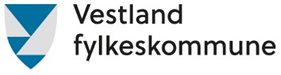 Avdeling forInfrastruktur og veg (INV)Avdeling forInfrastruktur og veg (INV)DatoVår referanseDykkar referanseSakshandsamarE-postTelefon18.02.20222022/7576-2«ref»Matti TorgersenMatti.Torgersen@vlfk.no92224656  DatoVår referanseDykkar referanseSakshandsamarE-postTelefon18.02.20222022/7576-2«ref»Matti TorgersenMatti.Torgersen@vlfk.no92224656  ALVER KOMMUNEPostboks 45906FREKHAUGAskvoll kommunePostboks 1746988ASKVOLLAskøy kommuneKlampavikvegen 15300KLEPPESTØAurland kommuneVangen 15745AURLANDAustrheim kommuneSætremarka 25943AUSTRHEIMBergen kommunePostboks 77005020BERGENBjørnafjorden kommunePostboks 245649EIKELANDSOSENBremanger kommunePostboks 1046721SVELGENBømlo kommuneLeirdalen 15430BREMNESEidfjord kommuneSimadalsvegen 15783EIDFJORDEtne kommuneSjoarvegen 25590ETNEFedje kommunePostboks 545947FEDJEFitjar kommunePostboks 835418FITJARFjaler kommuneDalstunet 206963DALE I SUNNFJORDGloppen kommuneGrandavegen 96823SANDANEGulen kommuneEivindvikvegen 11195966EIVINDVIKHyllestad kommuneKommunehuset6957HYLLESTADHøyanger kommuneAugust Gunnarskogsgt. 16993HØYANGERKinn kommunePostboks 2946701MÅLØYKvam kommuneGrovagjelet 165600NORHEIMSUNDKvinnherad kommuneRosendalsvegen 105470ROSENDALLuster kommuneRådhuset6868GAUPNELærdal kommunePostboks 836886LÆRDALMasfjorden kommuneAustfjordvegen 27245981MASFJORDNESModalen kommunePostboks 445729MODALENOsterøy kommuneHatland5282LONEVÅGSamnanger kommuneTyssevegen 2175650TYSSESogndal kommunePostboks 1536851SOGNDALSolund kommuneHardbakke 266924HARDBAKKEStad kommuneRådhusvegen 116770NORDFJORDEIDStord kommunePostboks 3045402STORDStryn kommuneTonningsgata 46783STRYNSunnfjord kommunePostboks 3386802FØRDESveio kommunePostboks 405559SVEIOTysnes kommuneRådhuset5685UGGDALUllensvang kommuneOpheimsgata 315750ODDAUlvik kommuneSkeiesvegen 35730ULVIKVaksdal kommuneKonsul Jebsensgate 165722DALEKVAMVik kommunePostboks 1346891VIK I SOGNVoss heradPostboks 1455701VOSSØygarden kommuneTernholmvegen 25337RONGÅrdal kommuneStatsråd Evensensveg 46885ÅRDALSTANGEN